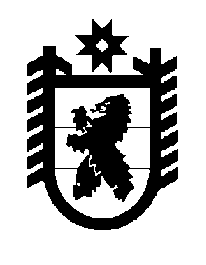 Российская Федерация Республика Карелия    ПРАВИТЕЛЬСТВО РЕСПУБЛИКИ КАРЕЛИЯРАСПОРЯЖЕНИЕот  17 октября 2016 года № 798р-Пг. Петрозаводск В соответствии со статьей 10 Закона Республики Карелия                         от 24 декабря 2015 года № 1968-ЗРК «О бюджете Республики Карелия на 2016 год»,  постановлением Правительства Республики Карелия от                      21 января 2008 года № 9-П «О порядке распределения не распределенных между муниципальными образованиями субвенций местным бюджетам из бюджета Республики Карелия»:Утвердить распределение на 2016 год не распределенных между муниципальными образованиями субвенций бюджетам муниципальных районов и городских округов на осуществление государственных полномочий Республики Карелия, предусмотренных Законом Республики Карелия от 28 ноября 2005 года № 921-ЗРК «О государственном обеспечении и социальной поддержке детей-сирот и детей, оставшихся без попечения родителей, а также лиц из числа детей-сирот и детей, оставшихся без попечения родителей»,  согласно приложению.           Глава Республики Карелия                                                                  А.П. Худилайнен   Распределение на 2016 год не распределенных между муниципальными образованиями субвенций бюджетам муниципальных районов и городских округов на осуществление государственных полномочий Республики Карелия, предусмотренных Законом Республики Карелия от 28 ноября 2005 года № 921-ЗРК «О государственном обеспечении и социальной поддержке детей-сирот и детей, оставшихся без попечения родителей, а также лиц из числа детей-сирот и детей, оставшихся без попечения родителей» (тыс. рублей)2___________Приложение к распоряжению Правительства Республики Карелияот  17 октября 2016 года № 798р-П№ п/пМуниципальное образованиеСумма субвенцииСумма субвенции№ п/пМуниципальное образованиепо социальной поддержке детей-сирот, детей, оставшихся без попечения родителей, и лиц из числа детей-сирот и детей, оставшихся без попечения родителей, за исключением детей, обучающихся в государ-ственных образовательных организациях Республики Карелия, федеральных государ-ственных образовательных организациях и (или) находя-щихся в государственных организациях социального обслуживания Республики Карелия, установленной Законом Республики Карелия от 28 ноября 2005 года № 921-ЗРК «О государственном обеспе-чении и социальной поддержке детей-сирот и детей, остав-шихся без попечения родите-лей, а также лиц из числа детей-сирот и детей, оставшихся без попечения родителей», за исключением части 6 статьи 3 указанного Закона   по обеспече-нию жилыми помеще-ниями детей-сирот и детей, остав-шихся без попечения родителей, лиц из числа детей-сирот и детей, остав-шихся без попечения родителей12341.Петрозаводский городской округ0,00,02.Костомукшский городской округ0,00,012343.Беломорский муниципальный район0,00,04.Калевальский муниципальный район0,00,05.Кемский муниципальный район0,00,06.Кондопожский муниципальный район1 949,00,07.Лахденпохский муниципальный район0,00,08.Лоухский муниципальный район0,00,09.Медвежьегорский муниципальный район0,00,010.Муезерский муниципальный район0,00,011.Олонецкий муниципальный район461,00,012.Питкярантский муниципальный район0,00,013.Прионежский муниципальный район1 629,0470,914.Пряжинский муниципальный район847,00,015.Пудожский муниципальный район4 810,0717,016.Сегежский муниципальный район0,0583,017.Сортавальский муниципальный район0,0900,018.Суоярвский муниципальный район0,00,0Нераспределенный резерв11 999,00,0Всего21 695,02 670,9